1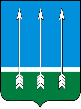 Администрация закрытого  административно-территориальногообразования  Озерный  Тверской  областиП О С Т А Н О В Л Е Н И Е29 июня 2021                          ЗАТО Озерный                                              №209 О мерах по реализации постановления Главного государственного санитарного врача по Тверской области от 18.06.2021№ 1 на территории ЗАТО Озерный Тверской области В целях реализации постановления Главного государственного санитарного врача по Тверской области от 18.06.2021 № 1 «О проведении профилактических прививок отдельным группам граждан по эпидемическим показаниям» (далее – постановление Главного государственного санитарного врача по Тверской области от 18.06.2021 № 1), а также руководствуясь федеральными законами  от 21.12.1994 № 68-ФЗ «О защите населения и территорий от чрезвычайных ситуаций природного и техногенного характера», от 17.09.1998 № 157-ФЗ «Об иммунопрофилактике инфекционных болезней», от 30.03.1999 № 52-ФЗ «О санитарно-эпидемиологическом благополучии населения», от 06.10.2003 № 131-ФЗ «Об общих принципах организации местного самоуправления в Российской Федерации», приказом Минздрава России от 21.03.2014 № 125н                             «Об утверждении национального календаря профилактических прививок и календаря профилактических прививок по эпидемическим показаниям», законом Тверской области от 30.07.1998 № 26-ОЗ-2 «О защите населения и территорий области от чрезвычайных ситуаций природного и техногенного характера», постановлением Губернатора Тверской области от 17.03.2020 № 16-пг «О введении режима повышенной готовности на территории Тверской области»                                П О С Т А Н О В Л Я Ю:1. Работникам, осуществляющим трудовую деятельность (деятельность на основании гражданско-правовых договоров) в органах местного самоуправления, муниципальных учреждениях (предприятиях) ЗАТО Озерный Тверской области, исполнить требования, предусмотренные постановлением Главного государственного санитарного врача  по Тверской области от 18.06.2021 № 1.2. Первому заместителю главы администрации ЗАТО Озерный Тверской области А.Н. Комарову:2.1. в срок до 18.07.2021 организовать проведение вакцинации первым компонентом или однокомпонентной вакциной, а в срок до 18.08.2021 - вторым компонентом вакцины от новой коронавирусной инфекции (COVID-19), прошедшей государственную регистрацию в Российской Федерации, не менее 60% от общей численности работников, осуществляющих трудовую деятельность (деятельность на основании гражданско-правовых договоров) в органах местного самоуправления, муниципальных учреждениях (предприятиях) ЗАТО Озерный Тверской области;2.2. во взаимодействии с ГБУЗ Городская больница ЗАТО Озерный Тверской области организовать запись работников, осуществляющих трудовую деятельность (деятельность на основании гражданско-правовых договоров) в органах местного самоуправления, муниципальных учреждениях (предприятиях) ЗАТО Озерный Тверской области  в пунктах для проведения вакцинации (график работы, запись в прививочные пункты, выезд прививочных бригад);   2.3. осуществлять еженедельный сбор, систематизацию                           и направление в Министерство региональной политики Тверской области информации о количестве работников, осуществляющих трудовую деятельность (деятельность на основании гражданско-правовых договоров) в органах местного самоуправления, муниципальных учреждениях (предприятиях) ЗАТО Озерный Тверской области прошедших вакцинацию, а также подлежащих обязательной вакцинации  (в разрезе категорий: лица, замещающие муниципальные должности; муниципальные служащие; работники органов местного самоуправления, не являющиеся муниципальными служащими; работники муниципальных учреждений (предприятий);2.4. усилить информационно-разъяснительную работу среди работников органов местного самоуправления, муниципальных учреждений (предприятий) по вопросам профилактики новой коронавирусной инфекции (COVID-19), обратив особое внимание на необходимость проведения профилактических прививок. 3. Рекомендовать руководителям организаций, индивидуальным предпринимателям, осуществляющим детальность на территории ЗАТО Озерный Тверской области:3.1. обеспечить выполнение требований, предусмотренных постановлением Главного государственного санитарного врача                      по Тверской области от 18.06.2021 № 1;3.2. предусмотреть возможность предоставления работникам, сделавшим прививку от новой коронавирусной инфекции (COVID-2019), дополнительных дней отдыха с сохранением заработной платы либо иные меры стимулирования.  4. Настоящее постановление вступает в силу со дня его подписания.5. Настоящее постановление опубликовать в газете «Дни Озерного», разместить на официальном сайте ЗАТО Озерный.6. Контроль за исполнение постановления оставляю за собой.Проект постановления подготовлен _________________ Первый заместитель главы администрации ЗАТО Озерный А.Н. Комаров 29.06.2021Согласовано:Руководитель юридического отдела администрации ЗАТО Озерный                                                    Н.В. Чувашова Рассылка: Дело – 1,Газета «Дни Озерного» -1;Руководителям учреждений, предприятий – 23.Итого: 25 экз.Исполнитель: Комаров Анатолий Николаевич 4-11-56Глава ЗАТО Озерный                                                                 Н.А. Яковлева